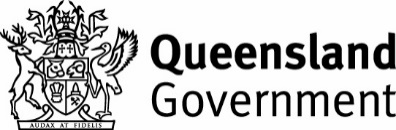 GENERAL NOTES: This form is to be used for the purposes of section 45(2)(b) of the Plumbing and Drainage Regulation 2019 (PDR). Completion of all applicable sections is mandatory.GENERAL NOTES: This form is to be used for the purposes of section 45(2)(b) of the Plumbing and Drainage Regulation 2019 (PDR). Completion of all applicable sections is mandatory.Description of land The description must identify all land the subject of the application. The lot and plan details (e.g. SP/RP) are shown on title documents or a rates notice. Street address (include number, street, suburb/locality and postcode) Shop/tenancy number            Storey/level                           Local government area(if applicable)                         (if applicable) Description of workClearly describe the extent of work covered by this statement.Basis of statementDetail the basis for giving the statement and the extent to which tests, specifications, rules, standards, codes of practice and other publications, were relied upon.Reference documentationThe name and original signature of the suitably qualified person must be on any relevant documentation, e.g. numbered structural engineering plans.Local government referenceReference documentationSuitably qualified person detailsIf the compliance statement is prepared on behalf of a corporation or other entity, the name of the corporation or entity must also be on the certified documentation.Name (in full)Name of company (in full)Occupational licence number (if applicable)	          Contractor licence number (if applicable)Phone numberEmail addressDeclarationUnder the definition of suitably qualified person a local government may determine that a person is competent to prepare and give a compliance statement for specialist work.I hereby state that the work will comply with the code requirements for the work if it is carried out in compliance with the permit applied for and that the information provided in this form is a true and accurate record. I am a suitably qualified person (tick one):  (a) occupational plumber or drainer; or  (b) person who the local government considers competent for preparing and giving the  document; or  (c) a relevant Queensland Building and Construction Commission licensee; or  (d) a registered professional engineer for an area of engineering relevant to the work; or   (e) otherSignature	                                                                 DatePRIVACY NOTICE: The information on this form is collected as required under the Plumbing and Drainage Act 2018 (PDA) by local governments. This information may be stored in the local government database and will be used for purposes related to deciding an application and monitoring compliance under the PDA. Your personal information will be disclosed to the financial institution which handles the local government’s financial transactions and may be disclosed to other local government agencies, local government authorities, the Queensland Building and Construction Commission and third parties for purposes relating to administering and monitoring compliance with the PDA. Personal information will otherwise only be disclosed to third parties with your consent or in accordance with the Information Privacy Act 2009. RTI: The information collected on this form will be retained as required by the Public Records Act 2002 and other relevant Acts and regulations and is subject to the Right to Information regime established by the Right to Information Act 2009. ©The State of Queensland (Department of Housing and Public Works) 2019. Published by the Queensland Government, July 2019, 63 George Street, Brisbane Qld 4000.PRIVACY NOTICE: The information on this form is collected as required under the Plumbing and Drainage Act 2018 (PDA) by local governments. This information may be stored in the local government database and will be used for purposes related to deciding an application and monitoring compliance under the PDA. Your personal information will be disclosed to the financial institution which handles the local government’s financial transactions and may be disclosed to other local government agencies, local government authorities, the Queensland Building and Construction Commission and third parties for purposes relating to administering and monitoring compliance with the PDA. Personal information will otherwise only be disclosed to third parties with your consent or in accordance with the Information Privacy Act 2009. RTI: The information collected on this form will be retained as required by the Public Records Act 2002 and other relevant Acts and regulations and is subject to the Right to Information regime established by the Right to Information Act 2009. ©The State of Queensland (Department of Housing and Public Works) 2019. Published by the Queensland Government, July 2019, 63 George Street, Brisbane Qld 4000.